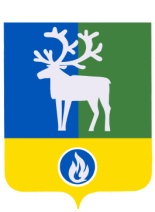 СЕЛЬСКОЕ ПОСЕЛЕНИЕ ЛЫХМА	БЕЛОЯРСКИЙ РАЙОН	                                       ХАНТЫ-МАНСИЙСКИЙ АВТОНОМНЫЙ ОКРУГ – ЮГРА								ПроектАДМИНИСТРАЦИЯ СЕЛЬСКОГО ПОСЕЛЕНИЯ ЛЫХМАПОСТАНОВЛЕНИЕот   октября 2018 года                                       	                                                                №  Об утверждении Положения о Координационном совете в сфере профилактики правонарушений на территории сельского поселения ЛыхмаВо исполнение федеральных законов от 06 октября 2003 года №131-ФЗ «Об общих принципах организации местного самоуправления в Российской Федерации», от 23 июня 2016 года № 182-ФЗ «Об основах системы профилактики правонарушений в Российской Федерации» п о с т а н о в л я ю:1. Утвердить Положение о Координационном совете в сфере профилактики правонарушений на территории сельского поселения Лыхма согласно приложению                       1 к настоящему постановлению. 2. Создать Координационный совет в сфере профилактики правонарушений на территории сельского поселения Лыхма и утвердить его состав согласно приложению                    2 к настоящему постановлению. 3. Опубликовать настоящее постановление в бюллетене «Официальный вестник сельского поселения Лыхма» и разместить на официальном сайте администрации сельского поселения Лыхма в информационно-телекоммуникационной сети «Интернет» по адресу: http://admlyhma.ru.  	4. Настоящее постановление  вступает в силу после его официального опубликования.5. Контроль за выполнением постановления возложить на заместителя главы муниципального образования, заведующего сектором муниципального хозяйства администрации сельского поселения Лыхма И.В.Денисову.Глава сельского поселения  Лыхма                                                                          Н.В.БызоваПриложение № 1к постановлению администрации сельского поселения Лыхмаот  октября 2018 года №  Положение 
о Координационном совете в сфере профилактики правонарушений 
на территории сельского поселения Лыхма1. Общие положения 
1.1. Координационный совет в сфере профилактики правонарушений на территории сельского поселения Лыхма (далее – Координационный совет) является координационным органом в сфере профилактики правонарушений и создается в целях снижения уровня преступности, профилактики правонарушений и преступлений, профилактики терроризма, недопущения проявлений экстремизма на территории   сельского поселения Лыхма (далее – сельское поселение), борьбы с пьянством, алкоголизмом, наркоманией, безнадзорностью, беспризорностью несовершеннолетних, социальную адаптацию, правового просвещения и информирования, социальной адаптации лиц, находящихся в трудной жизненной ситуации, ресоциализации лиц, отбывших наказание в виде лишения свободы и (или) подвергнутых иным мерам уголовно-правого характера, социальной реабилитации лиц, находящихся в трудной жизненной ситуации, в том числе потребляющих наркотические средства и психотропные вещества в немедицинских целях, оказания помощи лицам, пострадавшим от правонарушений или подверженным риску стать таковыми. 1.2. Координационный совет осуществляет свою деятельность во взаимодействии с федеральными органами исполнительной власти, органами местного самоуправления, правоохранительными органами, организациями, предприятиями, учреждениями всех форм собственности, политическими партиями и движениями, общественными организациями, ассоциациями, фондами и гражданами. 1.3. В своей работе Координационный совет руководствуется Конституцией Российской Федерации, федеральными конституционными законами, Федеральным законом от 23 июня 2016 года №182-ФЗ «Об основах системы профилактики правонарушений в Российской Федерации», другими федеральными законами, а также принятыми в соответствии с ними нормативными правовыми актами Президента Российской Федерации, Правительства Российской Федерации, федеральных органов исполнительной власти, законами и другими нормативными правовыми актами Ханты-Мансийского автономного округа – Югры,  Белоярского района и настоящим Положением.2. Основные направления деятельности Координационного совета2.1. Основными направлениями деятельности Координационного совета являются: 1) защита личности, общества и государства от противоправных посягательств; 2) предупреждение правонарушений; 3) развитие системы профилактического учета лиц, склонных к совершению правонарушений; 4) организация охраны общественного порядка, в том числе при проведении спортивных, зрелищных и иных массовых мероприятий; 5) организация общественной безопасности, в том числе безопасности дорожного движения и транспортной безопасности; 6) противодействие незаконной миграции; 7) предупреждение безнадзорности, беспризорности, правонарушений и антиобщественных действий несовершеннолетних; 8) противодействие терроризму и экстремистской деятельности, защита потенциальных объектов террористических посягательств, в том числе критически важных и (или) потенциально опасных объектов инфраструктуры и жизнеобеспечения, а также мест массового пребывания людей; 9) противодействие незаконному обороту наркотических средств, психотропных веществ и их прекурсоров; 10) обеспечение защиты и охраны частной, государственной, муниципальной и иных форм собственности; 11) обеспечение экономической безопасности; 12) противодействие коррупции, выявление и устранение причин и условий ее возникновения; 13) обеспечение экологической безопасности, охрана окружающей среды; 14) обеспечение пожарной безопасности; 15) предупреждение, ликвидация и (или) минимизация последствий чрезвычайных ситуаций природного и техногенного характера; 16) повышение уровня правовой грамотности и развитие правосознания граждан. 2.2. Координационный совет с целью выполнения возложенных на него задач осуществляет следующие функции: 1) рассматривает в пределах своей компетенции вопросы в сфере профилактики правонарушений и вносит предложения в соответствующие государственные органы, органы местного самоуправления; 2) осуществляет мониторинг состояния общественного порядка и процессов, влияющих на его изменение, на территории сельского поселения; 3) определяет приоритетные направления, цели и задачи профилактики правонарушений с учетом складывающейся криминологической ситуации в сельском поселении;4)  осуществляет планирование в сфере профилактики правонарушений; 5) способствует установлению постоянного взаимодействия общественности, государственных органов и органов местного самоуправления по вопросам охраны общественного порядка и профилактики правонарушений; 6) принимает участие в пропаганде правовых знаний среди населения с привлечением сотрудников правоохранительных органов; 7) содействует правоохранительным органам, органам местного самоуправления в работе по выявлению лиц, ведущих антиобщественный образ жизни, проводит с ними воспитательную работу; 8) оказывает помощь органам местного самоуправления и общественным организациям в борьбе с пьянством и алкоголизмом, участвует в проведении мероприятий, связанных с антиалкогольной пропагандой, контролем за соблюдением правил торговли спиртными напитками на территории сельского поселения; 9) оказывает содействие уполномоченным органам в проведении индивидуальной воспитательной работы с правонарушителями, установлению над ними шефства представителями трудовых коллективов и местными жителями. 10) организует обсуждение поведения лиц, нарушающих общественный порядок и совершающих другие антиобщественные поступки на заседаниях Координационного совета по профилактике правонарушений;11) содействует государственным органам и общественным организациям в работе по борьбе с детской безнадзорностью и беспризорностью, правонарушениями несовершеннолетних, воспитанию детей и подростков, обсуждает поведение родителей, оказывающих отрицательное воспитательное воздействие на детей, в необходимых случаях ставит вопрос перед соответствующими государственными и общественными организациями о привлечении таких родителей к установленной ответственности; 12) рассматривает конкретные материалы в отношении лиц, нарушающих общественный порядок; 13)  осуществляет контроль за выполнением решений Координационного совета; 14)  взаимодействует со средствами массовой информации и населением;15) взаимодействует с местным религиозными обществами в целях недопущения проявления религиозного экстремизма. 2.3. Координационный совет в пределах своей компетенции имеет право: 1) запрашивать у органов исполнительной власти, органов местного самоуправления, организаций и общественных объединений материалы и информацию, необходимые для работы Координационного совета; 2) заслушивать на своих заседаниях представителей органов исполнительной власти, органов местного самоуправления, организаций и общественных объединений; 3) привлекать для участия в своей работе представителей органов исполнительной власти области, органов местного самоуправления, организаций и общественных объединений (по согласованию); 4) создавать рабочие группы профилактики по отдельным направлениям деятельности или для решения конкретной проблемы в сфере профилактики правонарушений; 5) вносить в установленном порядке главе сельского поселения предложения по вопросам, требующим его решения.3. Состав Координационного совета 3.1. Состав          Координационного        совета       утверждается     постановлением администрации сельского поселения Лыхма. В состав Координационного совета помимо представителей органов местного самоуправления могут быть включены представители правоохранительных органов (участковые уполномоченные полиции), добровольной народной дружины, организаций и общественных объединений, духовенства, органов социальной защиты, сферы образования и культуры, а также активная часть граждан поселения. 3.2. Координационный совет состоит из председателя, заместителя председателя, секретаря и членов Координационного совета. 3.3. Председателем Координационного совета является глава сельского поселения, который руководит деятельностью Координационного совета и несет ответственность за выполнение возложенных на него задач.4. Организация работы Координационного совета 4.1. Координационный совет рассматривает вопросы, отнесенные к его компетенции, на своих заседаниях, которые проводятся по мере необходимости, но не реже одного раза в квартал. В заседаниях Координационного совета могут участвовать представители государственных органов и общественных организаций, не входящие в его состав. 4.2. Координационный совет осуществляет свою деятельность в соответствии с планом, принимаемым на заседании и утверждаемым председателем Координационного совета. Составление и утверждение плана работы Координационного совета осуществляется ежегодно в течение четвертого квартала года. 4.3. Заседание Координационного совета считается правомочным, если на нем присутствует не менее половины его членов. 4.4. Подготовка материалов к заседанию Координационного совета осуществляется органами исполнительной власти, к сфере ведения которых относятся вопросы, включенные в повестку дня заседания. Материалы должны быть представлены в Координационный совет не позднее чем за 5 дней до даты проведения заседания. 4.5. Решения Координационного совета принимаются простым большинством голосов присутствующих на заседании членов Координационного совета. В случае равенства голосов решающим является голос председателя Координационного совета. 4.6. Решения Координационного совета оформляются в виде протоколов, которые подписываются председателем Координационного совета или его заместителем, председательствующим на заседании.5. Полномочия членов Координационного совета 5.1. Полномочия председателя Координационного совета: 1) осуществляет общее руководство работой Координационного совета; 2) осуществляет прием граждан по вопросам деятельности Координационного совета; 3)  рассматривает сигналы граждан и материалы членов Координационного совета о фактах правонарушений и их предложения по устранению недостатков в индивидуально- профилактической работе; 4)  дает указание о разработке плана работы Координационного совета, утверждает его и контролирует его выполнение; 5)  организует проверку и заслушивание на заседаниях Координационного совета отчеты о работе руководителей рабочих групп Координационного совета и их членов. 5.2. Полномочия заместителя председателя Координационного совета: 1) непосредственно осуществляет руководство активом общественности по обеспечению правопорядка; 2) проводит индивидуально-профилактическую работу с лицами, склонными к правонарушениям, анализирует состояние этой работы, принимает меры по устранению недостатков; 3) составляет план работы Координационного совета; - осуществляет контроль за подготовкой материалов о заслушивании правонарушителей на заседаниях Координационного совета. 5.3. Полномочия секретаря Координационного совета: 1) оказывает содействие в приеме граждан председателем Координационного совета; 2) готовит материалы о заслушивании правонарушителей на заседаниях Координационного совета; 3) оформляет протоколы заседаний Координационного совета; 4)  ведет делопроизводство Координационного совета.__________________Приложение № 2
к постановлению администрации сельского поселения Лыхмаот  октября 2018 года №  Состав 
Координационного совета в сфере профилактики правонарушений 
на территории сельского поселения Лыхма_______________Председатель Координационного совета-Бызова Наталья Валентиновна, глава сельского поселенияЗаместитель председателя Координационного совета-Денисова Инна Вячеславовна, заместитель главы муниципального образования, заведующий сектором муниципального хозяйства администрации сельского поселения ЛыхмаСекретарь Координационного совета-Зайцева Юлия Григорьевна, ведущий специалист сектора организационной деятельности администрации сельского поселения ЛыхмаЧлены Координационного совета:Колмачихин Александр Анатольевич-инженер по корпоративной защите Бобровского ЛПУ МГ, командир ДНД, член комиссии (по согласованию);Криворучко Анжелика Александровна-Директор МАУ сельского поселения Лыхма «Центр культуры и спорта «Лыхма» (по согласованию)Заплишная Наталия Владимировна-Директор МАОУ  Белоярского района «Средняя общеобразовательная школа п. Лыхма» (по согласованию)Мигранова Ольга Николаевна-Врач общей практики Лыхминской амбулатории БУ «Белоярская районная больница» (по согласованию)Кулик Иван Анатольевич-УУП ОМВД  России по Белоярскому району старший лейтенант полиции, член комиссии (по согласованию)Козыренко Ирина Васильевна-Начальник отдела по организации деятельности комиссии по делам несовершеннолетних и защите их прав при администрации Белоярского района (по согласованию)